СВЕТЛОГОРСКИЙ СЕЛЬСКИЙ СОВЕТ ДЕПУТАТОВТУРУХАНСКОГО РАЙОНА КРАСНОЯРСКОГО КРАЯРЕШЕНИЕ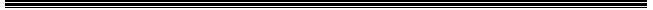 от 28 февраля 2018 г. №22-105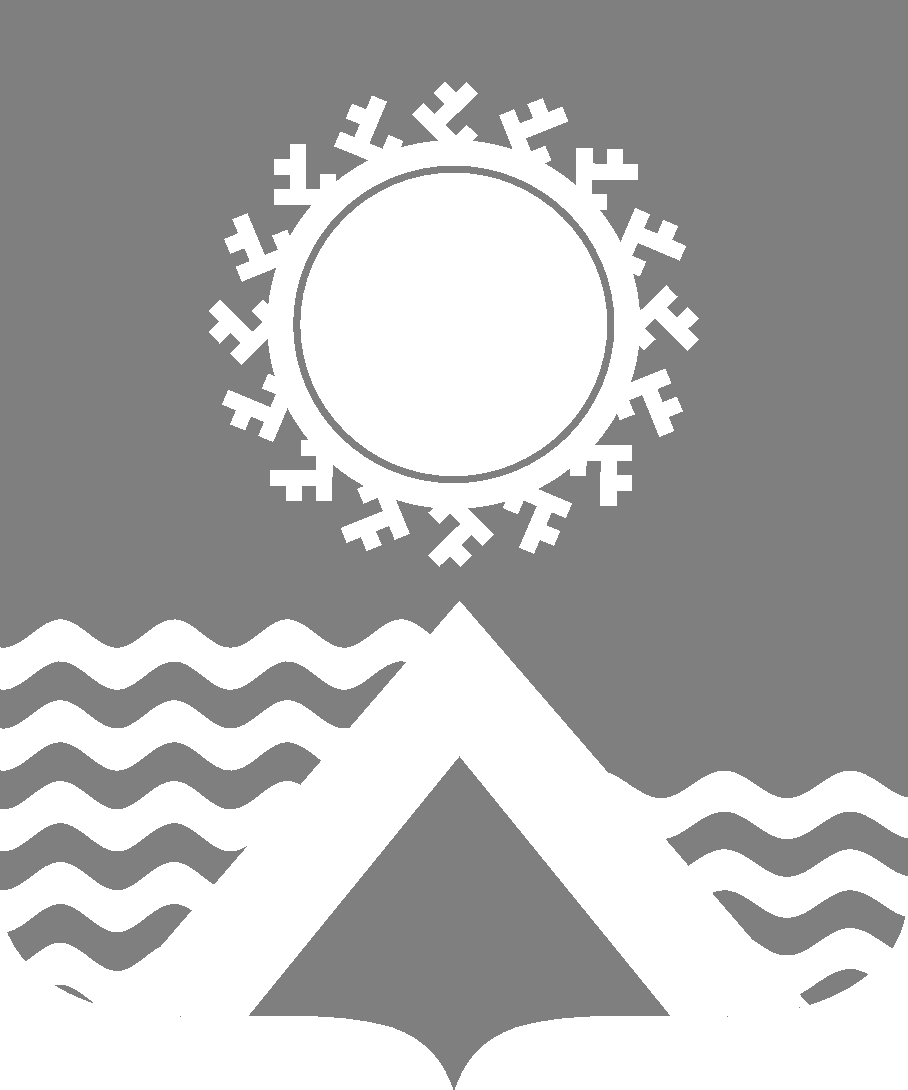 В соответствии со статьями 14, 50 Федерального закона от 06.10.2003 №131-ФЗ «Об общих принципах организации местного самоуправления в Российской Федерации», Законом Красноярского края от 26.05.2009 №8-3290 «О порядке разграничения имущества между муниципальными образованиями края», Решением Игарского городского Совета депутатов от 25.01.2018 №59-311 «О согласовании перечня имущества, предлагаемого к передаче из муниципальной собственности муниципального образования город Игарка в муниципальную собственность муниципального образования Светлогорский сельсовет», руководствуясь статьями 28, 32 Устава Светлогорского сельсовета Туруханского района Красноярского края, Светлогорский сельский Совет депутатов РЕШИЛ:1. Согласовать перечень имущества, предлагаемого к передаче в муниципальную собственность муниципального образования Светлогорский сельсовет, из муниципальной собственности муниципального образования город Игарка, на основании Решения Игарского городского Совета депутатов от 25.01.2018 №59-311 «О согласовании перечня имущества, предлагаемого к передаче из муниципальной собственности муниципального образования город Игарка в муниципальную собственность муниципального образования Светлогорский сельсовет», согласно приложения к настоящему решению. 2. Считать утратившим силу решение Светлогорского сельского Совета депутатов                   от 21.12.2016 №11-61 «О согласии на принятие в муниципальную собственность муниципального образования Светлогорский сельсовет Туруханского района Красноярского края объектов недвижимого имущества, передаваемого из муниципальной собственности муниципального образования город Игарка».3. Настоящее решение вступает в силу со дня официального опубликования в газете «Светлогорский вестник».4. Контроль за исполнением настоящего решения возлагается на Главу Светлогорского сельсовета Кришталюк А.К.Председатель Светлогорскогосельского Совета депутатов					                       Р.Х. ШариповГлава Светлогорского сельсовета                                                                       А.К. Кришталюк                                                                                                     ПЕРЕЧЕНЬимущества, предлагаемого к передаче в муниципальную собственность Светлогорского сельсовета Туруханского района Красноярского из муниципальной собственности города Игарки Туруханского района Красноярского края, в процессе разграничения муниципального имуществаО согласовании  перечня имущества, предлагаемого к передаче в муниципальную собственность муниципального образования Светлогорский сельсовет, из муниципальной собственности муниципального образования город ИгаркаПриложение №1 к решению Светлогорского сельского Совета депутатов Туруханского района Красноярского края от 28 февраля 2018 г. №22-105№ 
п/пПолное   
наименование
предприятия
учреждения, 
наименование
имуществаЮридический 
адрес предприятия, 
учреждения, 
адрес местонахождения
имуществаБалансовая
стоимость 
имущества 
по состоянию на 09.01.2018г.
(тыс. рублей)Назначение 
(специализация)
имуществаИндивидуализирующие
характеристики   
имущества (инвентарный номер, кадастровый номер, площадь, протяженность,   
идентификационный 
номер)Основание возникновения 
права муниципальной 
собственности (решение органа государственной власти о передаче имущества в муниципальную собственность, дата, номер)12345671нежилое помещениеКрасноярский край, Туруханский район, пос. Светлогорск, улица Сидорова, дом №1, помещение №494051187,8нежилое помещениеКадастровый номер:24:37:3401001:764площадь 696,2 кв.м.Постановление Верховного Совета Российской Федерации 
от 27.12.1991 № 3020-12Очистные сооружения СФХО-1100 №2Красноярский край, Туруханский район, пос. Светлогорск, улица Речная, дом №2.1457691,00нежилое зданиеКадастровый номер:24:37:3401001:147площадь 568,5 кв.м.Постановление Верховного Совета Российской Федерации 
от 27.12.1991 № 3020-13Здание очистных сооруженийСФХО-1100 №1Красноярский край, Туруханский район, пос. Светлогорск, улица Речная, дом №1.1457691,00нежилое зданиеКадастровый номер:24:37:3401001:148площадь 375,3 кв.м.Постановление Верховного Совета Российской Федерации 
от 27.12.1991 № 3020-14нежилое зданиеКрасноярский край, Туруханский район, пос. Светлогорск, улица Энергетиков, дом №19.9562530,41нежилое зданиеКадастровый номер:24:37:3401001:690площадь 3721,6 кв.м.Постановление Верховного Совета Российской Федерации 
от 27.12.1991 № 3020-15АдминистрацияКрасноярский край, Туруханский район, пос. Светлогорск, улица Энергетиков, дом №153165074,65нежилое зданиеКадастровый номер:24:37:3401001:92площадь 448,5 кв.м.Постановление Верховного Совета Российской Федерации 
от 27.12.1991 № 3020-16нежилое зданиеКрасноярский край, Туруханский район, пос. Светлогорск, улица Сидорова, дом №2Б270983,74нежилое зданиеКадастровый номер:24:37:3401001:705площадь 39,4 кв.м.Постановление Верховного Совета Российской Федерации 
от 27.12.1991 № 3020-17Станция очистки водыКрасноярский край, Туруханский район, пос. Светлогорск, улица Энергетиков, дом №17535961,63нежилое зданиеКадастровый номер:24:37:3401001:1092площадь 1095,7Постановление Верховного Совета Российской Федерации 
от 27.12.1991 № 3020-18жилое помещениеКрасноярский край, Туруханский район, пос. Светлогорск, улица Сидорова, дом№1, квартира №2 211811,6жилищный фондКадастровый номер:24:37:3401001:358площадь 36,4 кв.м.Постановление Верховного Совета Российской Федерации 
от 27.12.1991 № 3020-19жилое помещениеКрасноярский край, Туруханский район, пос. Светлогорск, улица Сидорова, дом№1, квартира №11   211229,7жилищный фондКадастровый номер:24:37:3401001:401площадь 36,3 кв.м.Постановление Верховного Совета Российской Федерации 
от 27.12.1991 № 3020-110жилое помещениеКрасноярский край, Туруханский район, пос. Светлогорск, улица Сидорова, дом№1, квартира №19    312480,3жилищный фондКадастровый номер:24:37:3401001:390площадь 53,7 кв.м.Постановление Верховного Совета Российской Федерации 
от 27.12.1991 № 3020-111жилое помещениеКрасноярский край, Туруханский район, пос. Светлогорск, улица Сидорова, дом№1, квартира №20    237415,2жилищный фондКадастровый номер:24:37:3401001:393площадь 40,8 кв.м.Постановление Верховного Совета Российской Федерации 
от 27.12.1991 № 3020-112жилое помещениеКрасноярский край, Туруханский район, пос. Светлогорск, улица Сидорова, дом№1, квартира №21   314807,9жилищный фондКадастровый номер:24:37:3401001:391площадь 54,1 кв.м.Постановление Верховного Совета Российской Федерации 
от 27.12.1991 № 3020-113жилое помещениеКрасноярский край, Туруханский район, пос. Светлогорск, улица Сидорова, дом№1, квартира №26238579жилищный фондКадастровый номер:24:37:3401001:360площадь 41,0 кв.м.Постановление Верховного Совета Российской Федерации 
от 27.12.1991 № 3020-114жилое помещениеКрасноярский край, Туруханский район, пос. Светлогорск, улица Сидорова, дом№1, квартира №32231014,3жилищный фондКадастровый номер:24:37:3401001:387площадь 39,7 кв.м.Постановление Верховного Совета Российской Федерации 
от 27.12.1991 № 3020-115жилое помещениеКрасноярский край, Туруханский район, пос. Светлогорск, улица Сидорова, дом №1, квартира №37311898,4жилищный фондКадастровый номер:24:37:3401001:365площадь 53,6 кв.м.Постановление Верховного Совета Российской Федерации 
от 27.12.1991 № 3020-116жилое помещениеКрасноярский край, Туруханский район, пос. Светлогорск, улица Сидорова, дом№1, квартира №38212393,5жилищный фондКадастровый номер:24:37:3401001:366площадь 36,5 кв.м.Постановление Верховного Совета Российской Федерации 
от 27.12.1991 № 3020-117жилое помещениеКрасноярский край, Туруханский район, пос. Светлогорск, улица Сидорова, дом№2, квартира №5421126,1жилищный фондКадастровый номер:24:37:3401001:256площадь 85,3 кв.м.Постановление Верховного Совета Российской Федерации 
от 27.12.1991 № 3020-118жилое помещениеКрасноярский край, Туруханский район, пос. Светлогорск, улица Сидорова, дом№2, квартира №7418163,9жилищный фондКадастровый номер:24:37:3401001:271площадь 84,7 кв.м.Постановление Верховного Совета Российской Федерации 
от 27.12.1991 № 3020-119жилое помещениеКрасноярский край, Туруханский район, пос. Светлогорск, улица Сидорова, дом №2, квартира №9421126,1жилищный фондКадастровый номер:24:37:3401001:294площадь 85,3 кв.м.Постановление Верховного Совета Российской Федерации 
от 27.12.1991 № 3020-120жилое помещениеКрасноярский край, Туруханский район, пос. Светлогорск, улица Сидорова, дом №2, квартира №11221177,6жилищный фондКадастровый номер:24:37:3401001:310площадь 44,8 кв.м.Постановление Верховного Совета Российской Федерации 
от 27.12.1991 № 3020-121жилое помещениеКрасноярский край, Туруханский район, пос. Светлогорск, улица Сидорова, дом №2, квартира №12175263,5жилищный фондКадастровый номер:24:37:3401001:311площадь 35,6 кв.м.Постановление Верховного Совета Российской Федерации 
от 27.12.1991 № 3020-122жилое помещениеКрасноярский край, Туруханский район, пос. Светлогорск, улица Сидорова, дом №2, квартира №15184150,1жилищный фондКадастровый номер:24:37:3401001:239площадь 37,3 кв.м.Постановление Верховного Совета Российской Федерации 
от 27.12.1991 № 3020-123жилое помещениеКрасноярский край, Туруханский район, пос. Светлогорск, улица Сидорова, дом №2, квартира №18184150,1жилищный фондКадастровый номер:24:37:3401001:257площадь 37,3 кв.м.Постановление Верховного Совета Российской Федерации 
от 27.12.1991 № 3020-1  24жилое помещениеКрасноярский край, Туруханский район, пос. Светлогорск, улица Сидорова, дом №2, квартира №24181681,6жилищный фондКадастровый номер:24:37:3401001:287площадь 36,8 кв.м.Постановление Верховного Совета Российской Федерации 
от 27.12.1991 № 3020-125жилое помещениеКрасноярский край, Туруханский район, пос. Светлогорск, улица Сидорова, дом №2, квартира №26155021,8жилищный фондКадастровый номер:24:37:3401001:315площадь 31,4 кв.м.Постановление Верховного Совета Российской Федерации 
от 27.12.1991 № 3020-126жилое помещениеКрасноярский край, Туруханский район, пос. Светлогорск, улица Сидорова, дом №2, квартира №27173782,4жилищный фондКадастровый номер:24:37:3401001:304площадь 35,2 кв.м.Постановление Верховного Совета Российской Федерации 
от 27.12.1991 № 3020-127жилое помещениеКрасноярский край, Туруханский район, пос. Светлогорск, улица Сидорова, дом №2, квартира №35241419,3жилищный фондКадастровый номер:24:37:3401001:270площадь 48,9 кв.м.Постановление Верховного Совета Российской Федерации 
от 27.12.1991 № 3020-128жилое помещениеКрасноярский край, Туруханский район, пос. Светлогорск, улица Сидорова, дом №2, квартира №43237963,4жилищный фондКадастровый номер:24:37:3401001:312площадь 48,2 кв.м.Постановление Верховного Совета Российской Федерации 
от 27.12.1991 № 3020-129жилое помещениеКрасноярский край, Туруханский район, пос. Светлогорск, улица Сидорова, дом №2, квартира №45175263,5жилищный фондКадастровый номер:24:37:3401001:252площадь 35,5 кв.м.Постановление Верховного Совета Российской Федерации 
от 27.12.1991 № 3020-130жилое помещениеКрасноярский край, Туруханский район, пос. Светлогорск, улица Сидорова, дом №2, квартира №48175263,5жилищный фондКадастровый номер:24:37:3401001:266площадь 35,5 кв.м.Постановление Верховного Совета Российской Федерации 
от 27.12.1991 № 3020-131жилое помещениеКрасноярский край, Туруханский район, пос. Светлогорск, улица Сидорова, дом №2, квартира №49241913жилищный фондКадастровый номер:24:37:3401001:263площадь 49,0 кв.м.Постановление Верховного Совета Российской Федерации 
от 27.12.1991 № 3020-132жилое помещениеКрасноярский край, Туруханский район, пос. Светлогорск, улица Сидорова, дом №2, квартира №51177732жилищный фондКадастровый номер:24:37:3401001:283площадь 36,7 кв. мПостановление Верховного Совета Российской Федерации 
от 27.12.1991 № 3020-133жилое помещениеКрасноярский край, Туруханский район, пос. Светлогорск, улица Сидорова, дом №2, квартира №55238950,8жилищный фондКадастровый номер:24:37:3401001:299площадь 48,4 кв.м.Постановление Верховного Совета Российской Федерации 
от 27.12.1991 № 3020-134жилое помещениеКрасноярский край, Туруханский район, пос. Светлогорск, улица Сидорова, дом №2, квартира №62238950,8жилищный фондКадастровый номер:24:37:3401001:264площадь 48,4 кв.м.Постановление Верховного Совета Российской Федерации 
от 27.12.1991 № 3020-135жилое помещениеКрасноярский край, Туруханский район, пос. Светлогорск, улица Сидорова, дом №2, квартира №64238457,1жилищный фондКадастровый номер:24:37:3401001:269площадь 48,3 кв.м.Постановление Верховного Совета Российской Федерации 
от 27.12.1991 № 3020-136жилое помещениеКрасноярский край, Туруханский район, пос. Светлогорск, улица Сидорова, дом №2, квартира №69242900,4жилищный фондКадастровый номер:24:37:3401001:286площадь 49,2 кв.м.Постановление Верховного Совета Российской Федерации 
от 27.12.1991 № 3020-137жилое помещениеКрасноярский край, Туруханский район, пос. Светлогорск, улица Сидорова, дом №2, квартира №70239444,5жилищный фондКадастровый номер:24:37:3401001:290площадь 48,5 кв.м.Постановление Верховного Совета Российской Федерации 
от 27.12.1991 № 3020-138жилое помещениеКрасноярский край, Туруханский район, пос. Светлогорск, улица Сидорова, дом №2, квартира №71222658,7жилищный фондКадастровый номер:24:37:3401001:313площадь 45,1 кв.м.Постановление Верховного Совета Российской Федерации 
от 27.12.1991 № 3020-139жилое помещениеКрасноярский край, Туруханский район, пос. Светлогорск, улица Сидорова, дом №2, квартира №78420138,7жилищный фондКадастровый номер:24:37:3401001:273площадь 85,1 кв.м.Постановление Верховного Совета Российской Федерации 
от 27.12.1991 № 3020-140жилое помещениеКрасноярский край, Туруханский район, пос. Светлогорск, улица Сидорова, дом №3, квартира №1344085жилищный фондКадастровый номер:24:37:3401001:500площадь 67,8 кв.м.Постановление Верховного Совета Российской Федерации 
от 27.12.1991 № 3020-141жилое помещениеКрасноярский край, Туруханский район, пос. Светлогорск, улица Сидорова, дом №3, квартира №5430867,5жилищный фондКадастровый номер:24:37:3401001:539площадь 84,9 кв.м.Постановление Верховного Совета Российской Федерации 
от 27.12.1991 № 3020-142жилое помещениеКрасноярский край, Туруханский район, пос. Светлогорск, улица Сидорова, дом №3, квартира №7431882,5жилищный фондКадастровый номер:24:37:3401001:559площадь 85,1 кв.м.Постановление Верховного Совета Российской Федерации 
от 27.12.1991 № 3020-143жилое помещениеКрасноярский край, Туруханский район, пос. Светлогорск, улица Сидорова, дом №3, квартира №9434420жилищный фондКадастровый номер:24:37:3401001:563площадь 85,6 кв.м.Постановление Верховного Совета Российской Федерации 
от 27.12.1991 № 3020-144жилое помещениеКрасноярский край, Туруханский район, пос. Светлогорск, улица Сидорова, дом №3, квартира №12192850жилищный фондКадастровый номер:24:37:3401001:505площадь 38,0 кв.м.Постановление Верховного Совета Российской Федерации 
от 27.12.1991 № 3020-145жилое помещениеКрасноярский край, Туруханский район, пос. Светлогорск, улица Сидорова, дом №3, квартира №18193357,5жилищный фондКадастровый номер:24:37:3401001:531площадь 38,1 кв.м.Постановление Верховного Совета Российской Федерации 
от 27.12.1991 № 3020-146жилое помещениеКрасноярский край, Туруханский район, пос. Светлогорск, улица Сидорова, дом №3, квартира №21192342,5жилищный фондКадастровый номер:24:37:3401001:555площадь 37,9 кв.м.Постановление Верховного Совета Российской Федерации 
от 27.12.1991 № 3020-147жилое помещениеКрасноярский край, Туруханский район, пос. Светлогорск, улица Сидорова, дом №3, квартира №23324800жилищный фондКадастровый номер:24:37:3401001:574площадь 64,0 кв.м.Постановление Верховного Совета Российской Федерации 
от 27.12.1991 № 3020-148жилое помещениеКрасноярский край, Туруханский район, пос. Светлогорск, улица Сидорова, дом №3, квартира №24192342,5жилищный фондКадастровый номер:24:37:3401001:564площадь 37,9 кв.м.Постановление Верховного Совета Российской Федерации 
от 27.12.1991 № 3020-149жилое помещениеКрасноярский край, Туруханский район, пос. Светлогорск, улица Сидорова, дом №3, квартира №25246645жилищный фондКадастровый номер:24:37:3401001:575площадь 48,6 кв.м.Постановление Верховного Совета Российской Федерации 
от 27.12.1991 № 3020-150жилое помещениеКрасноярский край, Туруханский район, пос. Светлогорск, улица Сидорова, дом №3, квартира №26163922,5жилищный фондКадастровый номер:24:37:3401001:506площадь 32,3 кв.м.Постановление Верховного Совета Российской Федерации 
от 27.12.1991 № 3020-151жилое помещениеКрасноярский край, Туруханский район, пос. Светлогорск, улица Сидорова, дом №3, квартира №33251720жилищный фондКадастровый номер:24:37:3401001:530площадь 49,6 кв.м.Постановление Верховного Совета Российской Федерации 
от 27.12.1991 № 3020-152жилое помещениеКрасноярский край, Туруханский район, пос. Светлогорск, улица Сидорова, дом №3, квартира №34243600жилищный фондКадастровый номер:24:37:3401001:542площадь 48,0 кв.м.Постановление Верховного Совета Российской Федерации 
от 27.12.1991 № 3020-153жилое помещениеКрасноярский край, Туруханский район, пос. Светлогорск, улица Сидорова, дом №3, квартира №39251212,5жилищный фондКадастровый номер:24:37:3401001:562площадь 49,5 кв.м.Постановление Верховного Совета Российской Федерации 
от 27.12.1991 № 3020-154жилое помещениеКрасноярский край, Туруханский район, пос. Светлогорск, улица Сидорова, дом №3, квартира №41226852,5жилищный фондКадастровый номер:24:37:3401001:511площадь 44,7 кв.м.Постановление Верховного Совета Российской Федерации 
от 27.12.1991 № 3020-155жилое помещениеКрасноярский край, Туруханский район, пос. Светлогорск, улица Сидорова, дом №3, квартира №45226852,5жилищный фондКадастровый номер:24:37:3401001:511площадь 44,7 кв.м.Постановление Верховного Совета Российской Федерации 
от 27.12.1991 № 3020-156жилое помещениеКрасноярский край, Туруханский район, пос. Светлогорск, улица Сидорова, дом №3, квартира №52249182,5жилищный фондКадастровый номер:24:37:3401001:557площадь 49,1 кв.м.Постановление Верховного Совета Российской Федерации 
от 27.12.1991 № 3020-157жилое помещениеКрасноярский край, Туруханский район, пос. Светлогорск, улица Сидорова, дом №3, квартира №54190820жилищный фондКадастровый номер:24:37:3401001:576площадь 37,6 кв.м.Постановление Верховного Совета Российской Федерации 
от 27.12.1991 № 3020-158жилое помещениеКрасноярский край, Туруханский район, пос. Светлогорск, улица Сидорова, дом №3, квартира №59251212,5жилищный фондКадастровый номер:24:37:3401001:588площадь 49,5 кв.м.Постановление Верховного Совета Российской Федерации 
от 27.12.1991 № 3020-159жилое помещениеКрасноярский край, Туруханский район, пос. Светлогорск, улица Сидорова, дом №3, квартира №63250197,5жилищный фондКадастровый номер:24:37:3401001:544площадь 49,3 кв.м.Постановление Верховного Совета Российской Федерации 
от 27.12.1991 № 3020-160жилое помещениеКрасноярский край, Туруханский район, пос. Светлогорск, улица Сидорова, дом №3, квартира №65251212,5жилищный фондКадастровый номер:24:37:3401001:561площадь 49,5 кв.м.Постановление Верховного Совета Российской Федерации 
от 27.12.1991 № 3020-161жилое помещениеКрасноярский край, Туруханский район, пос. Светлогорск, улица Сидорова, дом №3, квартира №66250197,5жилищный фондКадастровый номер:24:37:3401001:547площадь 49,3 кв.м.Постановление Верховного Совета Российской Федерации 
от 27.12.1991 № 3020-162жилое помещениеКрасноярский край, Туруханский район, пос. Светлогорск, улица Сидорова, дом №3, квартира №71226345жилищный фондКадастровый номер:24:37:3401001:508площадь 44,6 кв.м.Постановление Верховного Совета Российской Федерации 
от 27.12.1991 № 3020-163жилое помещениеКрасноярский край, Туруханский район, пос. Светлогорск, улица Сидорова, дом №3, квартира №73320740жилищный фондКадастровый номер:24:37:3401001:516площадь 63,2 кв.м.Постановление Верховного Совета Российской Федерации 
от 27.12.1991 № 3020-164жилое помещениеКрасноярский край, Туруханский район, пос. Светлогорск, улица Сидорова, дом №3, квартира №77320740жилищный фондКадастровый номер:24:37:3401001:549площадь 63,2 кв.м.Постановление Верховного Совета Российской Федерации 
от 27.12.1991 № 3020-165жилое помещениеКрасноярский край, Туруханский район, пос. Светлогорск, улица Сидорова, дом №4, квартира №2231525жилищный фондКадастровый номер:24:37:3401001:158площадь 44,1 кв.м.Постановление Верховного Совета Российской Федерации 
от 27.12.1991 № 3020-166жилое помещениеКрасноярский край, Туруханский район, пос. Светлогорск, улица Сидорова, дом №4, квартира №12185325жилищный фондКадастровый номер:24:37:3401001:161площадь 35,3 кв.м.Постановление Верховного Совета Российской Федерации 
от 27.12.1991 № 3020-167жилое помещениеКрасноярский край, Туруханский район, пос. Светлогорск, улица Сидорова, дом №4, квартира №13168525жилищный фондКадастровый номер:24:37:3401001:169площадь 32,1 кв.м.Постановление Верховного Совета Российской Федерации 
от 27.12.1991 № 3020-168жилое помещениеКрасноярский край, Туруханский район, пос. Светлогорск, улица Сидорова, дом №4, квартира №16252000жилищный фондКадастровый номер:24:37:3401001:179площадь 48,0 кв.м.Постановление Верховного Совета Российской Федерации 
от 27.12.1991 № 3020-169жилое помещениеКрасноярский край, Туруханский район, пос. Светлогорск, улица Сидорова, дом №4, квартира №21189000жилищный фондКадастровый номер:24:37:3401001:215площадь 36,0 кв.м.Постановление Верховного Совета Российской Федерации 
от 27.12.1991 № 3020-170жилое помещениеКрасноярский край, Туруханский район, пос. Светлогорск, улица Сидорова, дом №4, квартира №22256200жилищный фондКадастровый номер:24:37:3401001:217площадь 48,8 кв.м.Постановление Верховного Совета Российской Федерации 
от 27.12.1991 № 3020-171жилое помещениеКрасноярский край, Туруханский район, пос. Светлогорск, улица Сидорова, дом №4, квартира №23323400жилищный фондКадастровый номер:24:37:3401001:222площадь 61,6 кв.м.Постановление Верховного Совета Российской Федерации 
от 27.12.1991 № 3020-172жилое помещениеКрасноярский край, Туруханский район, пос. Светлогорск, улица Сидорова, дом №4, квартира №25256200жилищный фондКадастровый номер:24:37:3401001:237площадь 48,8 кв.м.Постановление Верховного Совета Российской Федерации 
от 27.12.1991 № 3020-173жилое помещениеКрасноярский край, Туруханский район, пос. Светлогорск, улица Сидорова, дом №4, квартира №28155925жилищный фондКадастровый номер:24:37:3401001:166площадь 29,7 кв.м.Постановление Верховного Совета Российской Федерации 
от 27.12.1991 № 3020-174жилое помещениеКрасноярский край, Туруханский район, пос. Светлогорск, улица Сидорова, дом №4, квартира №30226800жилищный фондКадастровый номер:24:37:3401001:184площадь 43,2 кв.м.Постановление Верховного Совета Российской Федерации 
от 27.12.1991 № 3020-175жилое помещениеКрасноярский край, Туруханский район, пос. Светлогорск, улица Сидорова, дом №4, квартира №31257250жилищный фондКадастровый номер:24:37:3401001:176площадь 49,0 кв.м.Постановление Верховного Совета Российской Федерации 
от 27.12.1991 № 3020-176жилое помещениеКрасноярский край, Туруханский район, пос. Светлогорск, улица Сидорова, дом №4, квартира №33240975жилищный фондКадастровый номер:24:37:3401001:204площадь 45,9 кв.м.Постановление Верховного Совета Российской Федерации 
от 27.12.1991 № 3020-177жилое помещениеКрасноярский край, Туруханский район, пос. Светлогорск, улица Сидорова, дом №4, квартира №34257250жилищный фондКадастровый номер:24:37:3401001:201площадь 49,0 кв.м.Постановление Верховного Совета Российской Федерации 
от 27.12.1991 № 3020-178жилое помещениеКрасноярский край, Туруханский район, пос. Светлогорск, улица Сидорова, дом №4, квартира №36242025жилищный фондКадастровый номер:24:37:3401001:208площадь 46,1 кв.м.Постановление Верховного Совета Российской Федерации 
от 27.12.1991 № 3020-179жилое помещениеКрасноярский край, Туруханский район, пос. Светлогорск, улица Сидорова, дом №4, квартира №39224700жилищный фондКадастровый номер:24:37:3401001:230площадь 42,8 кв.м.Постановление Верховного Совета Российской Федерации 
от 27.12.1991 № 3020-180жилое помещениеКрасноярский край, Туруханский район, пос. Светлогорск, улица Сидорова, дом №4, квартира №48188475жилищный фондКадастровый номер:24:37:3401001:198площадь 35,9 кв.м.Постановление Верховного Совета Российской Федерации 
от 27.12.1991 № 3020-181жилое помещениеКрасноярский край, Туруханский район, пос. Светлогорск, улица Сидорова, дом №4, квартира №58163275жилищный фондКадастровый номер:24:37:3401001:170площадь 31,1 кв.м.Постановление Верховного Совета Российской Федерации 
от 27.12.1991 № 3020-182жилое помещениеКрасноярский край, Туруханский район, пос. Светлогорск, улица Сидорова, дом №4, квартира №66237300жилищный фондКадастровый номер:24:37:3401001:216площадь 45,2 кв.м.Постановление Верховного Совета Российской Федерации 
от 27.12.1991 № 3020-183жилое помещениеКрасноярский край, Туруханский район, пос. Светлогорск, улица Сидорова, дом №4, квартира №69238350жилищный фондКадастровый номер:24:37:3401001:234площадь 45,4 кв.м.Постановление Верховного Совета Российской Федерации 
от 27.12.1991 № 3020-184жилое помещениеКрасноярский край, Туруханский район, пос. Светлогорск, улица Сидорова, дом №4, квартира №71323400жилищный фондКадастровый номер:24:37:3401001:173площадь 61,6 кв.м.Постановление Верховного Совета Российской Федерации 
от 27.12.1991 № 3020-185жилое помещениеКрасноярский край, Туруханский район, пос. Светлогорск, улица Энергетиков, дом №21, квартира №5407603,2жилищный фондКадастровый номер:24:37:3401001:421площадь 83,8 кв.м.Постановление Верховного Совета Российской Федерации 
от 27.12.1991 № 3020-186жилое помещениеКрасноярский край, Туруханский район, пос. Светлогорск, улица Энергетиков, дом №21, квартира №13239795,2жилищный фондКадастровый номер:24:37:3401001:465площадь 49,3 кв.м.Постановление Верховного Совета Российской Федерации 
от 27.12.1991 № 3020-187жилое помещениеКрасноярский край, Туруханский район, пос. Светлогорск, улица Энергетиков, дом №21, квартира №25236390,4жилищный фондКадастровый номер:24:37:3401001:451площадь 48,6 кв.м.Постановление Верховного Совета Российской Федерации 
от 27.12.1991 № 3020-188жилое помещениеКрасноярский край, Туруханский район, пос. Светлогорск, улица Энергетиков, дом №21, квартира №26156134,4жилищный фондКадастровый номер:24:37:3401001:467площадь 32,1 кв.м.Постановление Верховного Совета Российской Федерации 
от 27.12.1991 № 3020-189жилое помещениеКрасноярский край, Туруханский район, пос. Светлогорск, улица Энергетиков, дом №21, квартира №27171212,8жилищный фондКадастровый номер:24:37:3401001:468площадь 35,2 кв.м.Постановление Верховного Совета Российской Федерации 
от 27.12.1991 № 3020-190жилое помещениеКрасноярский край, Туруханский район, пос. Светлогорск, улица Энергетиков, дом №21, квартира №30241254,4жилищный фондКадастровый номер:24:37:3401001:474площадь 49,6 кв.м.Постановление Верховного Совета Российской Федерации 
от 27.12.1991 № 3020-191жилое помещениеКрасноярский край, Туруханский район, пос. Светлогорск, улица Энергетиков, дом №21, квартира №33242227,2жилищный фондКадастровый номер:24:37:3401001:409площадь 49,8 кв.м.Постановление Верховного Совета Российской Федерации 
от 27.12.1991 № 3020-192жилое помещениеКрасноярский край, Туруханский район, пос. Светлогорск, улица Энергетиков, дом №21, квартира №34239308,8жилищный фондКадастровый номер:24:37:3401001:415площадь 49,2 кв.м.Постановление Верховного Совета Российской Федерации 
от 27.12.1991 № 3020-193жилое помещениеКрасноярский край, Туруханский район, пос. Светлогорск, улица Энергетиков, дом №21, квартира №37239308,8жилищный фондКадастровый номер:24:37:3401001:433площадь 49,2 кв.м.Постановление Верховного Совета Российской Федерации 
от 27.12.1991 № 3020-194жилое помещениеКрасноярский край, Туруханский район, пос. Светлогорск, улица Энергетиков, дом №21, квартира №38238336жилищный фондКадастровый номер:24:37:3401001:448площадь 49,0 кв.м.Постановление Верховного Совета Российской Федерации 
от 27.12.1991 № 3020-195жилое помещениеКрасноярский край, Туруханский район, пос. Светлогорск, улица Энергетиков, дом №21, квартира №52238822,4жилищный фондКадастровый номер:24:37:3401001:429площадь 49,1 кв.м.Постановление Верховного Совета Российской Федерации 
от 27.12.1991 № 3020-196жилое помещениеКрасноярский край, Туруханский район, пос. Светлогорск, улица Энергетиков, дом №21, квартира №55238336жилищный фондКадастровый номер:24:37:3401001:446площадь 49,0 кв.м.Постановление Верховного Совета Российской Федерации 
от 27.12.1991 № 3020-197жилое помещениеКрасноярский край, Туруханский район, пос. Светлогорск, улица Энергетиков, дом №21, квартира №60241740,8жилищный фондКадастровый номер:24:37:3401001:476площадь 49,7 кв.м.Постановление Верховного Совета Российской Федерации 
от 27.12.1991 № 3020-198жилое помещениеКрасноярский край, Туруханский район, пос. Светлогорск, улица Энергетиков, дом №21, квартира №68237363,2жилищный фондКадастровый номер:24:37:3401001:455площадь 48,8 кв.м.Постановление Верховного Совета Российской Федерации 
от 27.12.1991 № 3020-199жилое помещениеКрасноярский край, Туруханский район, пос. Светлогорск, улица Энергетиков, дом №21, квартира №70236390,4жилищный фондКадастровый номер:24:37:3401001:453площадь 48,6 кв.м.Постановление Верховного Совета Российской Федерации 
от 27.12.1991 № 3020-1100жилое помещениеКрасноярский край, Туруханский район, пос. Светлогорск, улица Энергетиков, дом №21, квартира №72413926,4жилищный фондКадастровый номер:24:37:3401001:464площадь 85,1 кв.м.Постановление Верховного Совета Российской Федерации 
от 27.12.1991 № 3020-1101жилое помещениеКрасноярский край, Туруханский район, пос. Светлогорск, улица Энергетиков, дом №21, квартира №76414899,2жилищный фондКадастровый номер:24:37:3401001:423площадь 85,3 кв.м.Постановление Верховного Совета Российской Федерации 
от 27.12.1991 № 3020-1102жилое помещениеКрасноярский край, Туруханский район, пос. Светлогорск, улица Энергетиков, дом №21, квартира №79310809,6жилищный фондКадастровый номер:24:37:3401001:452площадь 63,9 кв.м.Постановление Верховного Совета Российской Федерации 
от 27.12.1991 № 3020-1103жилое помещениеКрасноярский край, Туруханский район, пос. Светлогорск, улица Энергетиков, дом №21, квартира №80417331,2жилищный фондКадастровый номер:24:37:3401001:456площадь 85,8 кв.м.Постановление Верховного Совета Российской Федерации 
от 27.12.1991 № 3020-1